Premiere Pro Test – San Francisco **Note: You must hand in a completed movie file by the end of the class period tomorrow. If you do not finish by the end of the period, export and give me whatever you are able to complete.In your “Premiere” folder on your desktop, create a new folder titled “Test Movie” – this is where you will save everything for this test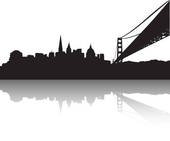 Go to Cobra Drive > Read Only > 03-Premiere > San Francisco – copy this entire folder into your “Test Movie” folder on your desktop Open Premiere Pro > Create a new project – Save to your “Test Movie” folder on your desktop and name it “LastName_SanFran”Import all assets from the “San Francisco” folder located on your desktop into Premiere Pro Add the .avi clips to your timeline in this order:  01.avi, 02.avi, 03.avi, 04.avi, 06.avi and 05.avi – make sure that 5 follows 6!  Be sure to Zoom In.Play and watch your movie so you know the content.Delete 06.avi from the Timeline – it really does not go with our movie! – close gapTrim off the beginning part of clip 02.avi until you see the girl and the woman start to wave.Trim off the first two seconds of the 01.avi clip. It should start with the entire front of the street car peeking over the tracks.Add four of the five still images to the end of your timeline (4-up stacked) – resize so they all show at the same time – reposition neatly/evenly (remember like “Brady Bunch”)Split clip 04.avi – at the middle – where the words Pier 39 are centered in the frame. This will allow us to apply an effect to the second part of the clip.Apply the “find edges” effect to the second 04.avi clip. Add the “cross dissolve” transition between these two clips to ensure a smooth change.Move 03.avi so it is now your first clip. Add greenbike.jpg above this clip. Trim greenbike.jpg so that it is the exact same length as 03.avi.Get rid of the green background on greenbike.jpg. Move the girl to the right side of the clip.Split Clip 05 (razor tool) right at the point the scene changes (it goes from dark video to light)  Apply the “brightness” video effect (Color Correction Category) to the first Clip 05 to brighten it up a little. Adjust Effect Controls Brightness and Contrast.  Add two attractive/readable text titles on/over the opening (girl and railroad tracks) – use the titles “My Trip to” and “San Francisco” – titles should be the exact length as the 03.avi video clip. Add Animation - Have one title drop from the top and hold at the middle. The other title should start at the bottom and rise to the middle.Mute the audio from all video clips.Add a “Thanks for watching” title at the end. Use “motion/scale” animation to make the title start very small and end huge – it should stay on the screen big for at least 2 seconds.Add rolling credits that start off the screen and end off the screen – include name of movie, produced by, music (http://freeplaymusic.com) – still images and video from Adobe Stock Collection. Place a blue background behind the credits.Add video transitions of your choice between every clip.Add fun_music.wav to the timeline. Set key frames to fade the  music in at the beginning and fade out during the credits.Render your movie.Export to create the movie in “wmv” file format. Use the name “LastName_SanFran”Copy “LastName_SanFran” to “to be graded”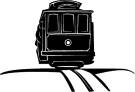 ***NOTE: You must hand in a completed movie by the end of the second day of work on this assignment (total 2 periods to complete). If you do not finish, export and give me whatever you are able to complete. Points will be deducted if you give me a “prproj” file or if you omit to hand in your movie on the final testing day.